Publicado en Madrid el 21/05/2020 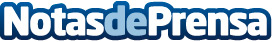 La experiencia, uno de los aspectos clave en la elección de una constructora, según Grupo EspectaEscoger una empresa de construcción es una tarea muy compleja, ya que hay que atender a distintos aspectos importantes para no fallar en un tema tan importante, afirma Grupo EspectaDatos de contacto:Grupo Especta913 92 34 79Nota de prensa publicada en: https://www.notasdeprensa.es/la-experiencia-uno-de-los-aspectos-clave-en-la Categorias: Inmobiliaria Construcción y Materiales http://www.notasdeprensa.es